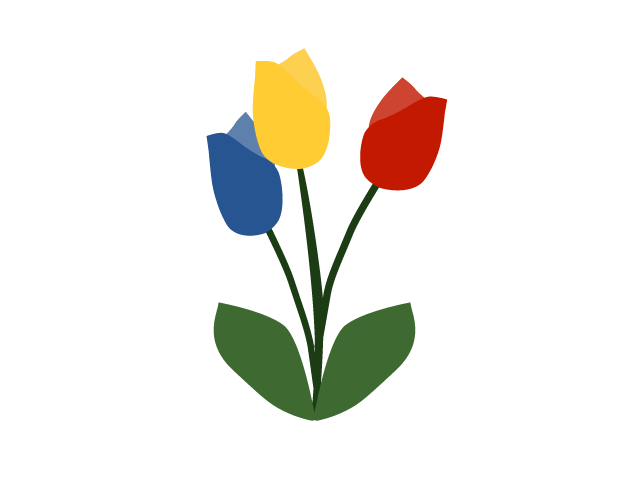 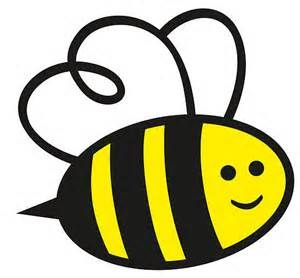 Spring Lego Challenge BINGOComplete a line in any direction and share your photos to Facebook or Twitter or email sperkins@hanover.ca to be entered into the draw for some great prizes!	      Spring           Lego       Challenge       Bingo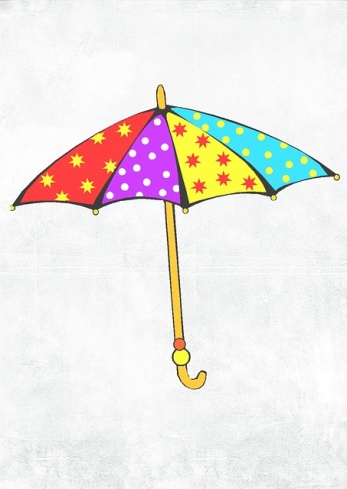 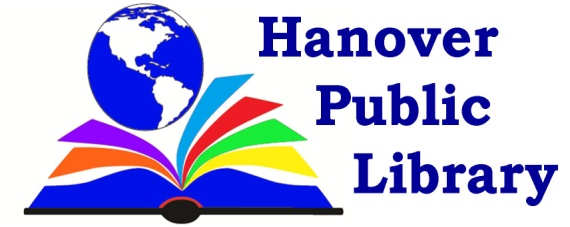 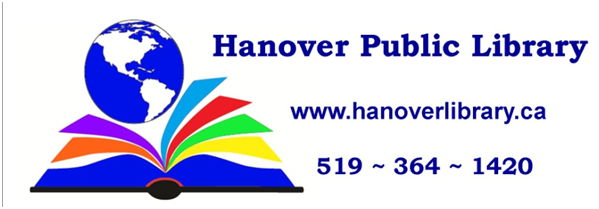 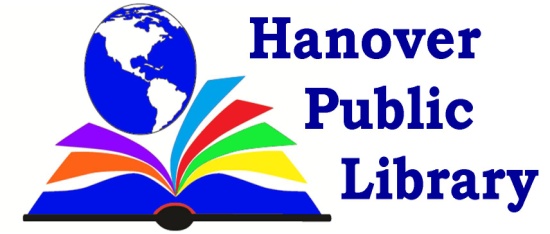 Build a flowerMake a REALLY tall towerBuild something with a rainbow patternFREEBuild a BumblebeeFREEBuild your favourite animalBuild your houseSomething you see on a rainy dayA bird’s nestMake an Easter BasketBuild a maze for a car or marbleMake a mommy and baby animalDesign a GardenBuild something that can drive or ride Make something that flies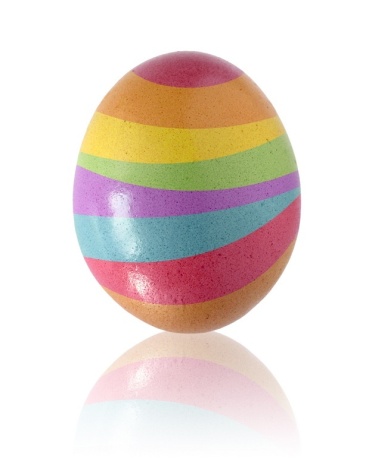 